PRIČA ZA MAJČIN DAN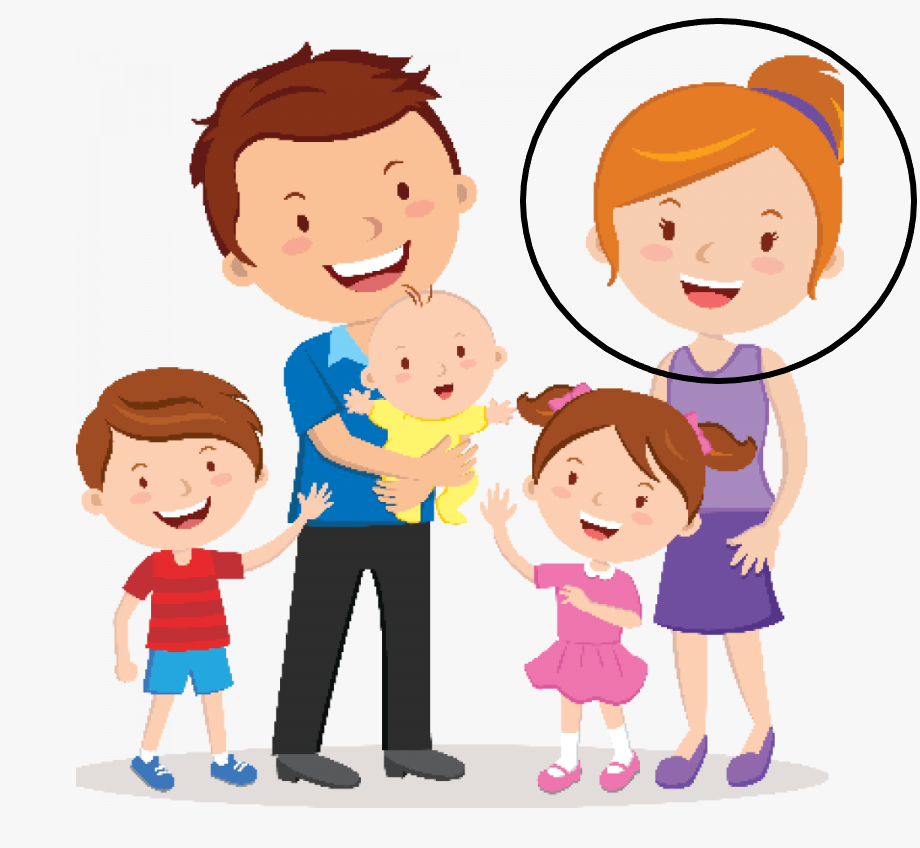 OVO JE MAMA.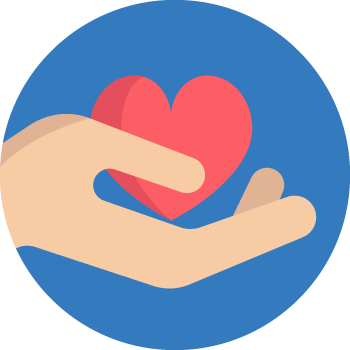 ONA O MENI BRINE…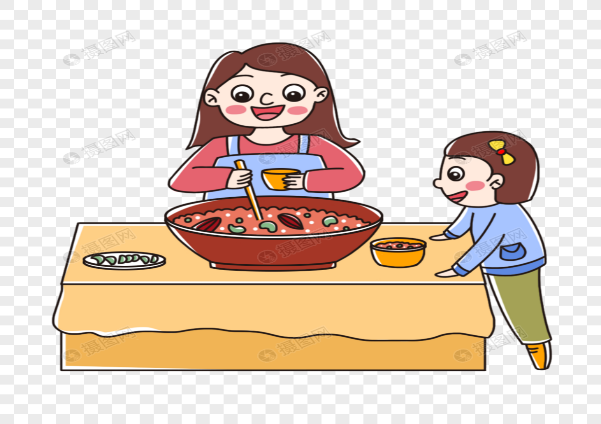 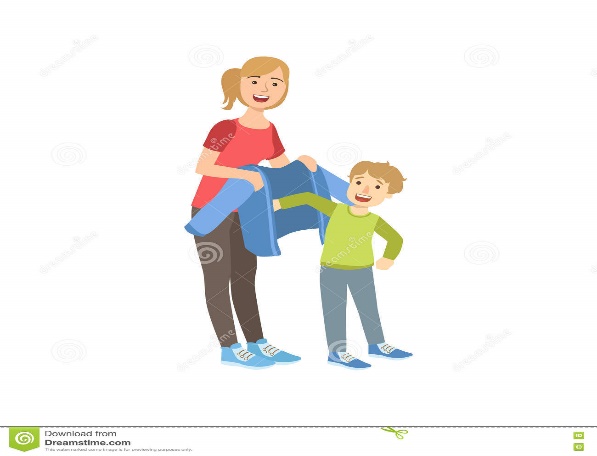 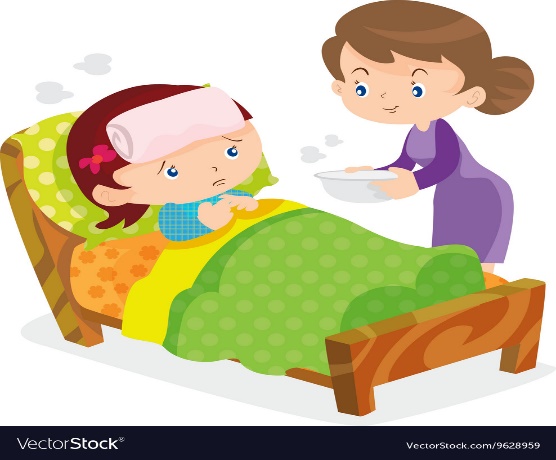                       HRANI ME,                                                           OBLAČI,                                       NJEGUJE KADA SAM BOLESTAN.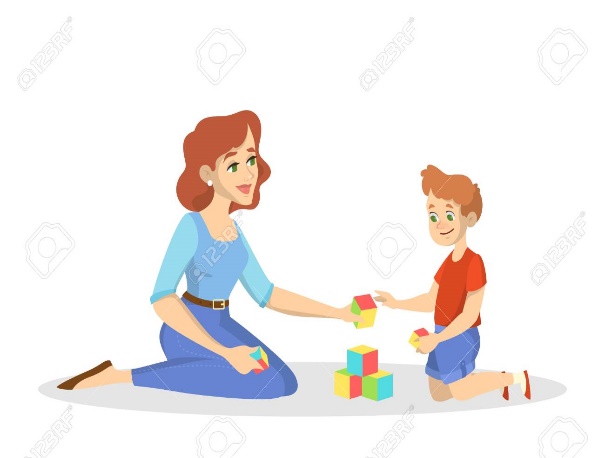 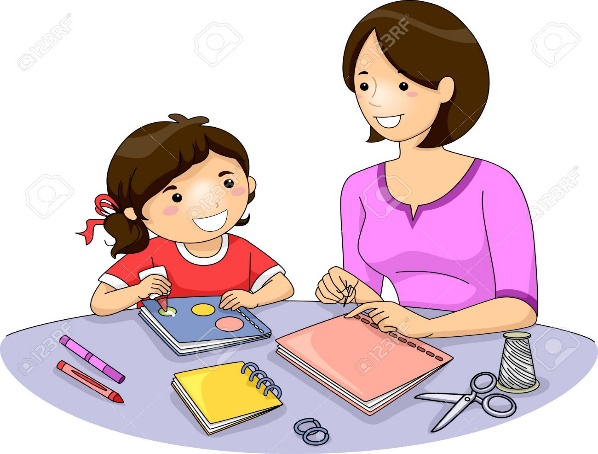 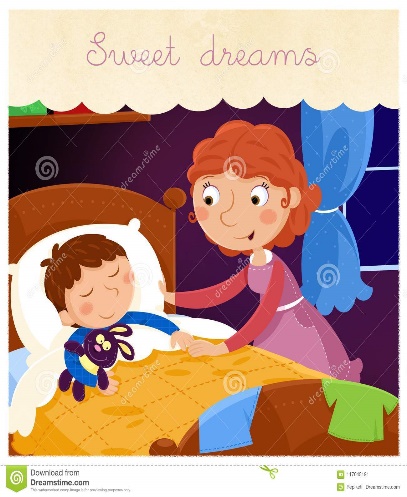               IGRA SE SA MNOM,                                              UČI SA MNOM                                         I USPAVLJUJE ME…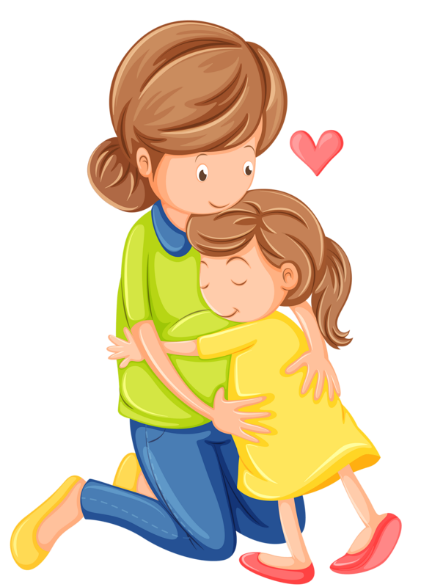 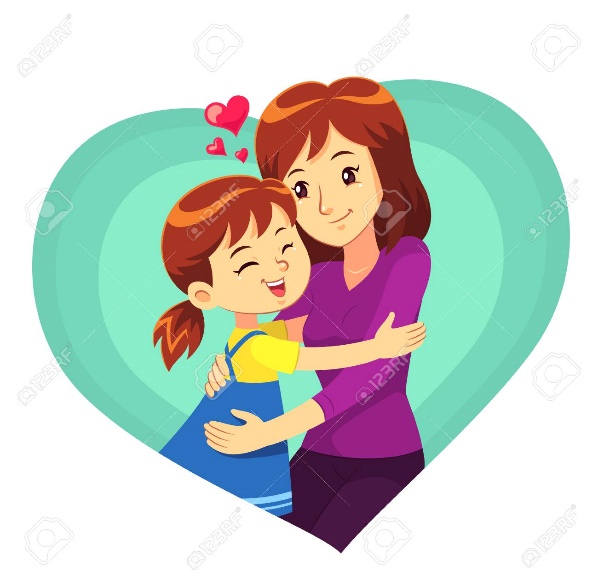 ONA ME JAKO VOLI,                                                   A VOLIM I JA NJU…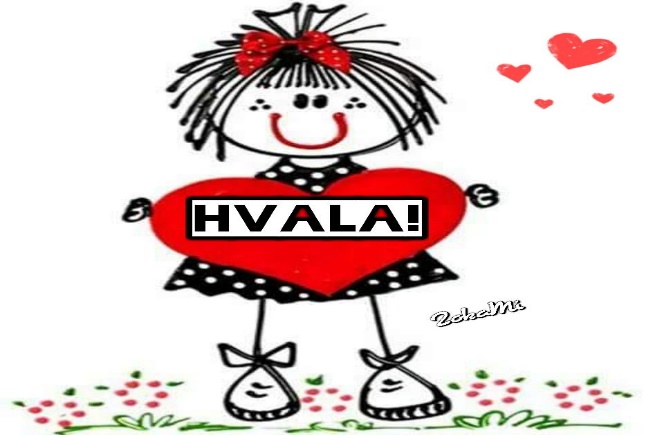                I ZATO JOJ KAŽEM „HVALA TI…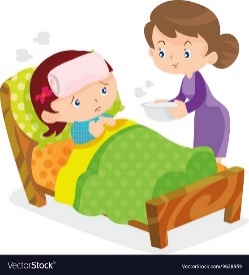 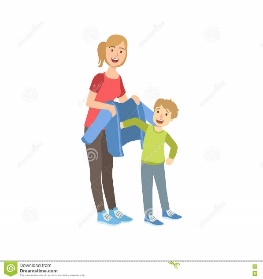 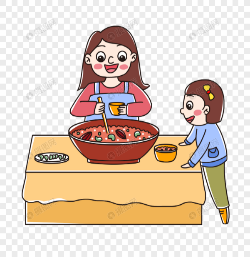 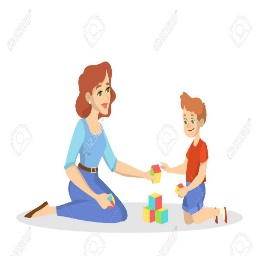 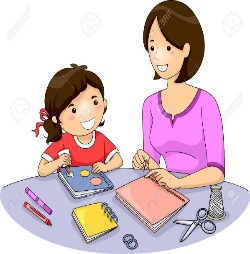 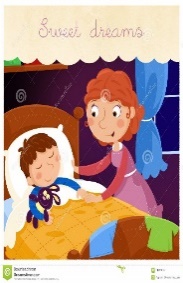                                                                                                                                                          … ZA SVE!“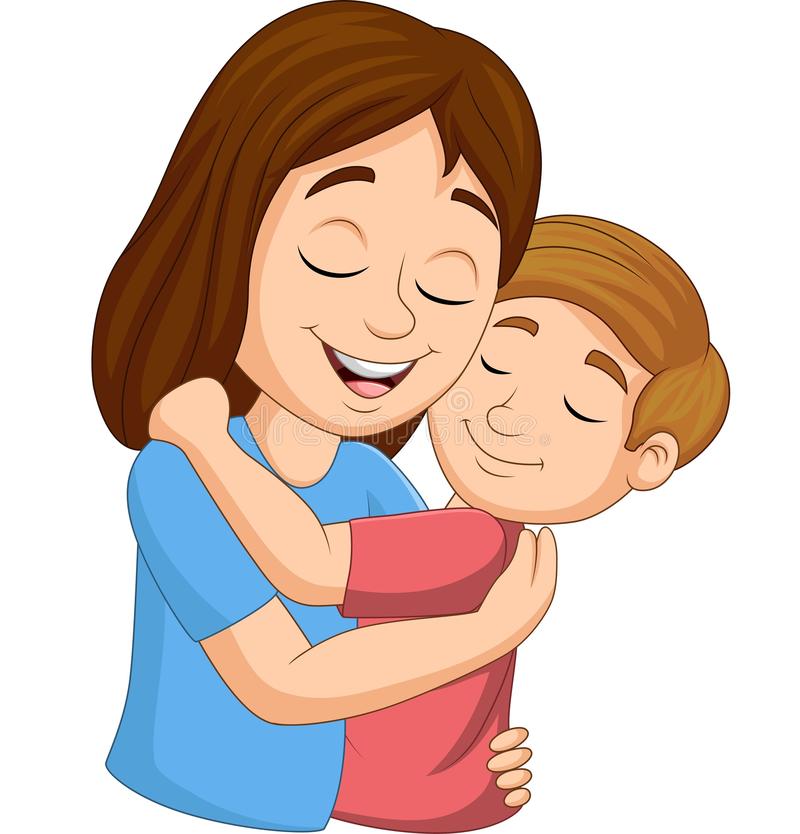 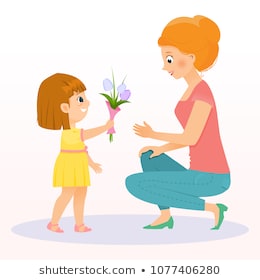                     PA JE ZAGRLIM                                                      I POKLONIM JOJ NAJLJEPŠI CVIJET…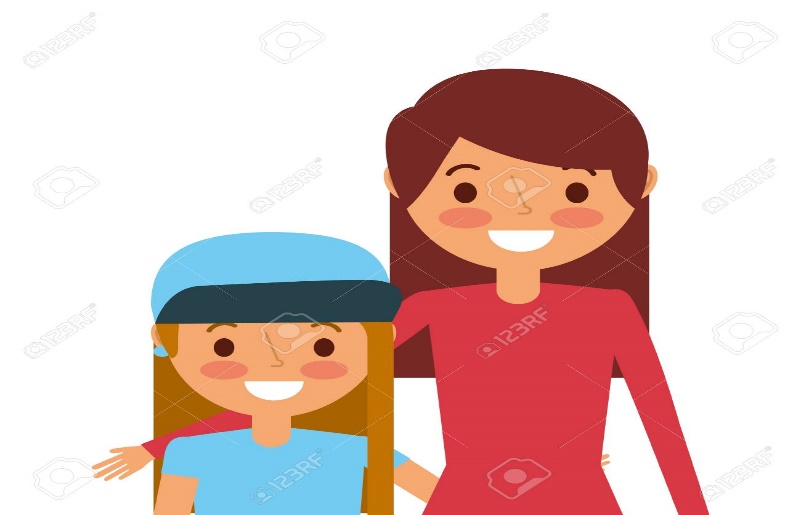 TADA SMO OBOJE SRETNI!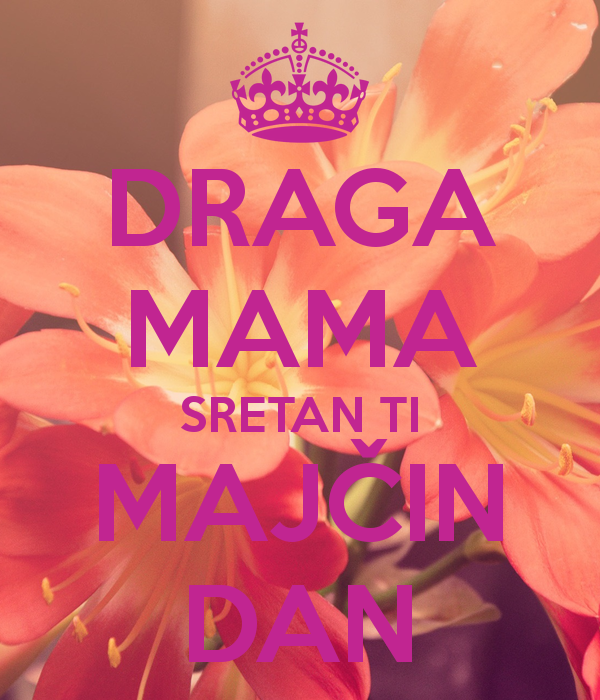 